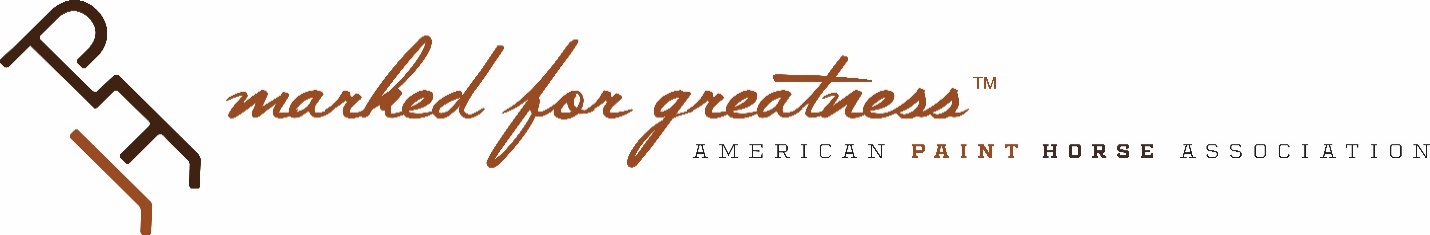 2020 Committee PrioritiesInternational Advisory CommitteeNurturing at least three initiatives in countries where international affiliates do not currently exist. (SP 2 – Educational Leadership) Hungary, July 24-26 Croatia, TBD Slovenia, TBD Implementing at least three live international educational seminars that integrate educational/horsemanship clinics, print/digital information (translated when appropriate), and digital learning tools (APHA HorseIQ). (SP 2 – Educational Leadership) APHA HorseIQ: European Education Summit (Italy, Feb. 14-16) APHA HorseIQ: European Championship (Germany, Aug. 23-31) APHA HorseIQ: Oceania Education Summit (Australia, TBD) Expanding translation of APHA forms and distributing them widely at three major international events while providing on-site services in cooperation with that country’s international affiliate. (SP 1 – Customer Engagement) Spanish: translate DNA Hair Kit Request + Stallion Listing Form. Czech: translate Stallion Breeding Report + DNA Hair Kit Request. Croatian: translate Stallion Breeding Report + DNA Hair Kit Request. Slovakian: translate Registration Application + Stallion Breeding Report. Slovenian: translate Registration Application + Stallion Breeding Report. Russian: translate Transfer Report + Stallion Breeding Report. Foreign language forms widely distributed at European Championship (Germany, 08/20), Equita Lyon (France, 10/20), Fieracavalli (Italy, 11/20). Growing international registrations through partnerships with countries with established, independent studbooks. (SP 1 – Customer Engagement) o 	Australia: research, develop proposal, pitch, and test run data processing (registrations,etc.) for PHAA as an alternative revenue stream. Brazil: research, develop proposal, pitch, and test run data processing (registrations, etc.) for ABCPaint as an alternative revenue stream. Costa Rica: maintain quarterly contact with ACRICAMDE to build a closer relationship and increase international registrations. New Zealand: maintain quarterly contact with Paint Horse Association of New Zealand, Inc. to build a closer relationship and increase international registrations. 